LỄ HỘI HALLOWEEN CỦA CÁC BẠN NGỰA CON LỚP 3A5      Sau một thời gian dài dịch bệnh covid diễn ra khiến cho các con học sinh phải học ở nhà và không được tổ chức các hoạt động hay ngày lễ. Hôm nay ngày 31/11 2022 các con được tổ chức lễ hội halloween cùng cô giáo và các bạn       Dưới đây là những hình ảnh trong buổi hoạt động lễ hội của các bạn nhỏ lớp 3A5: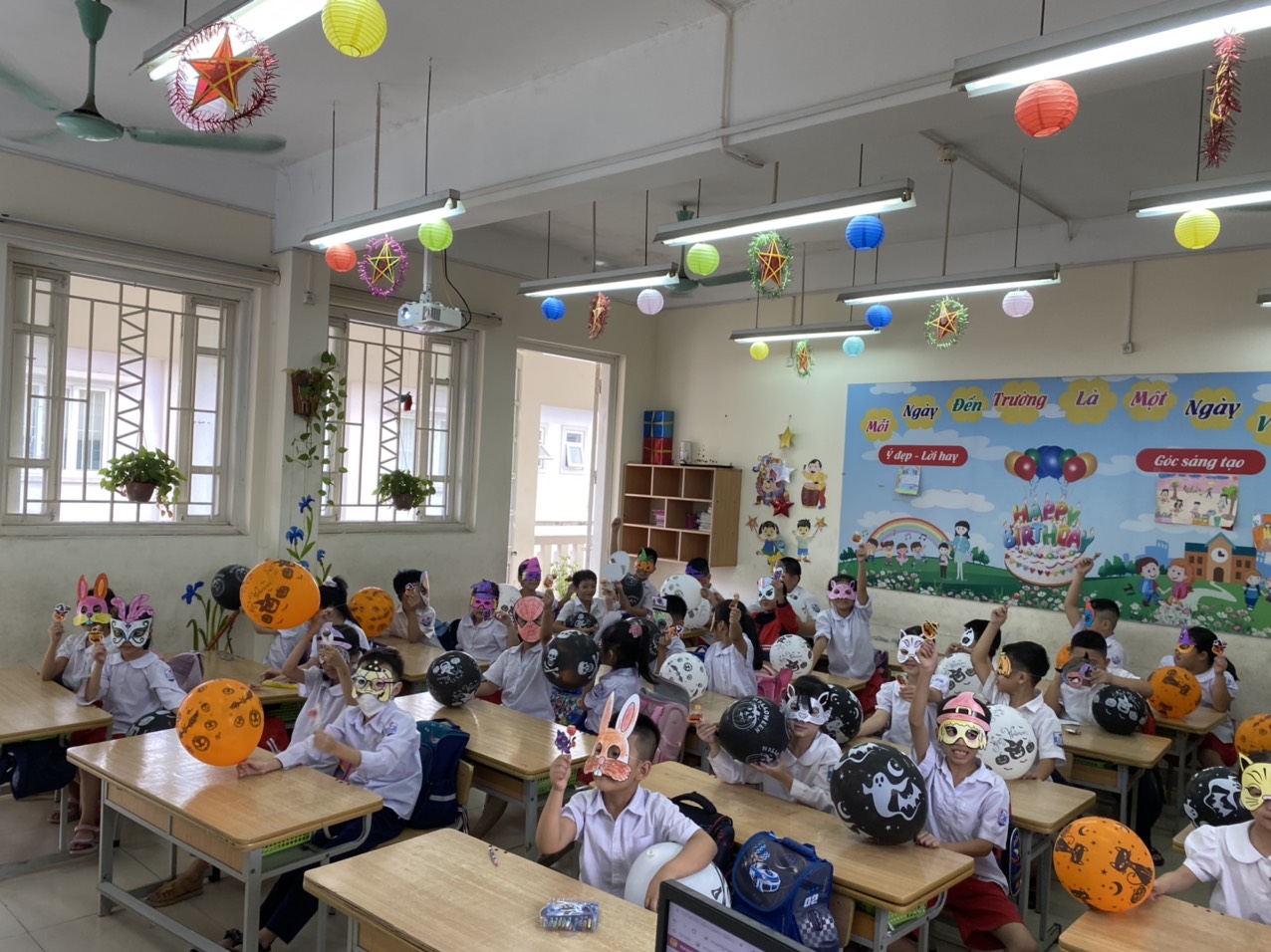 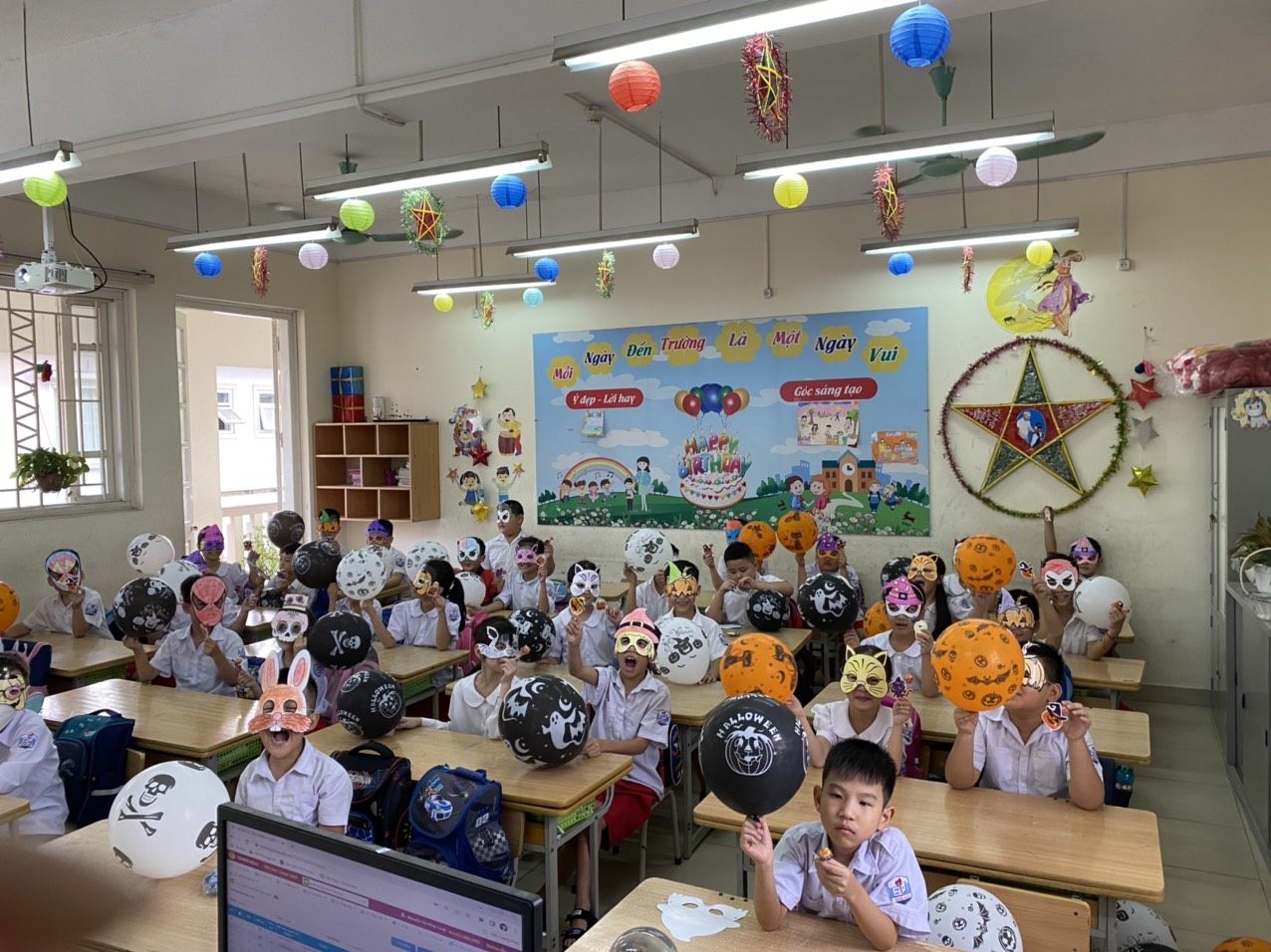 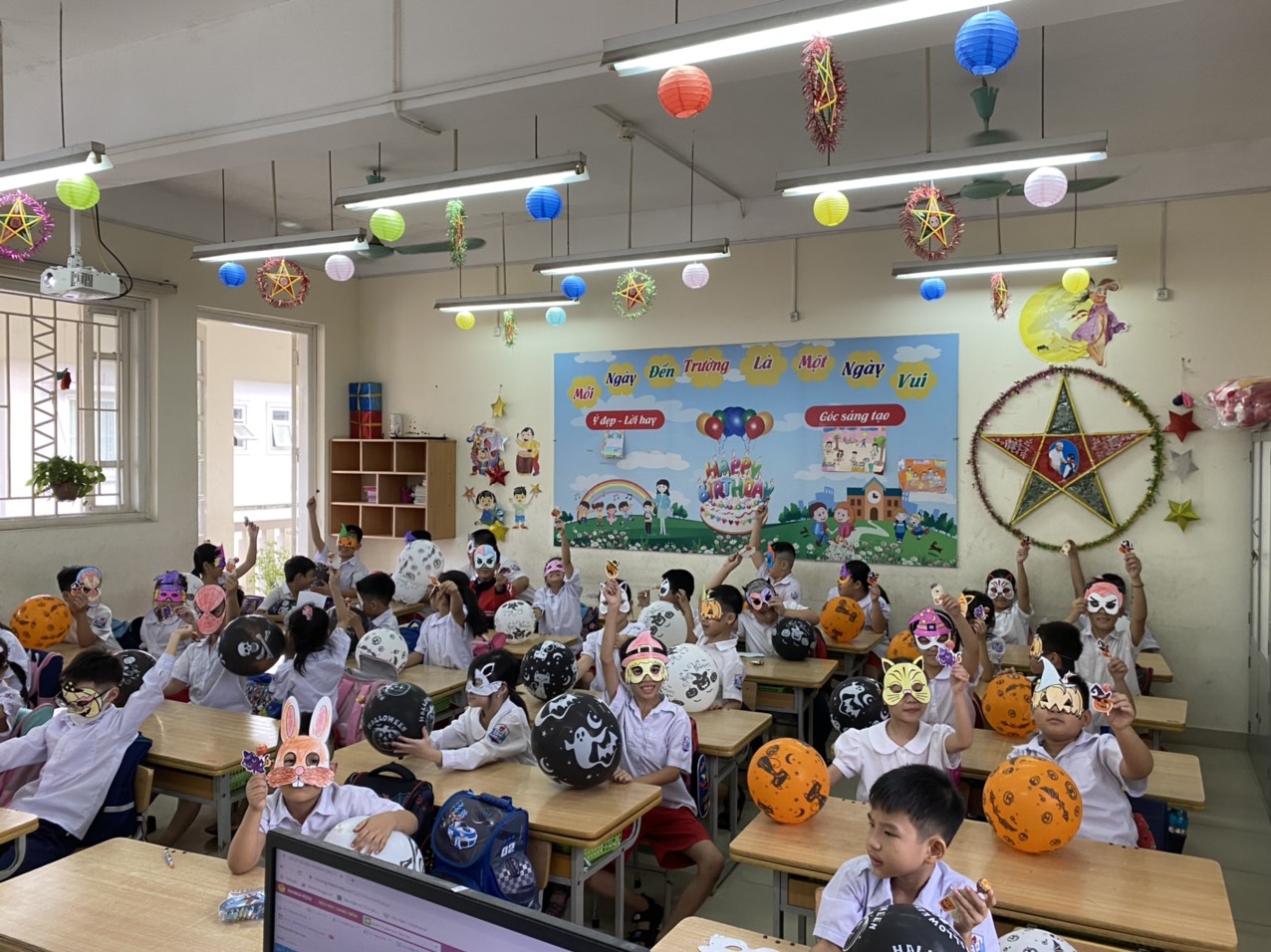 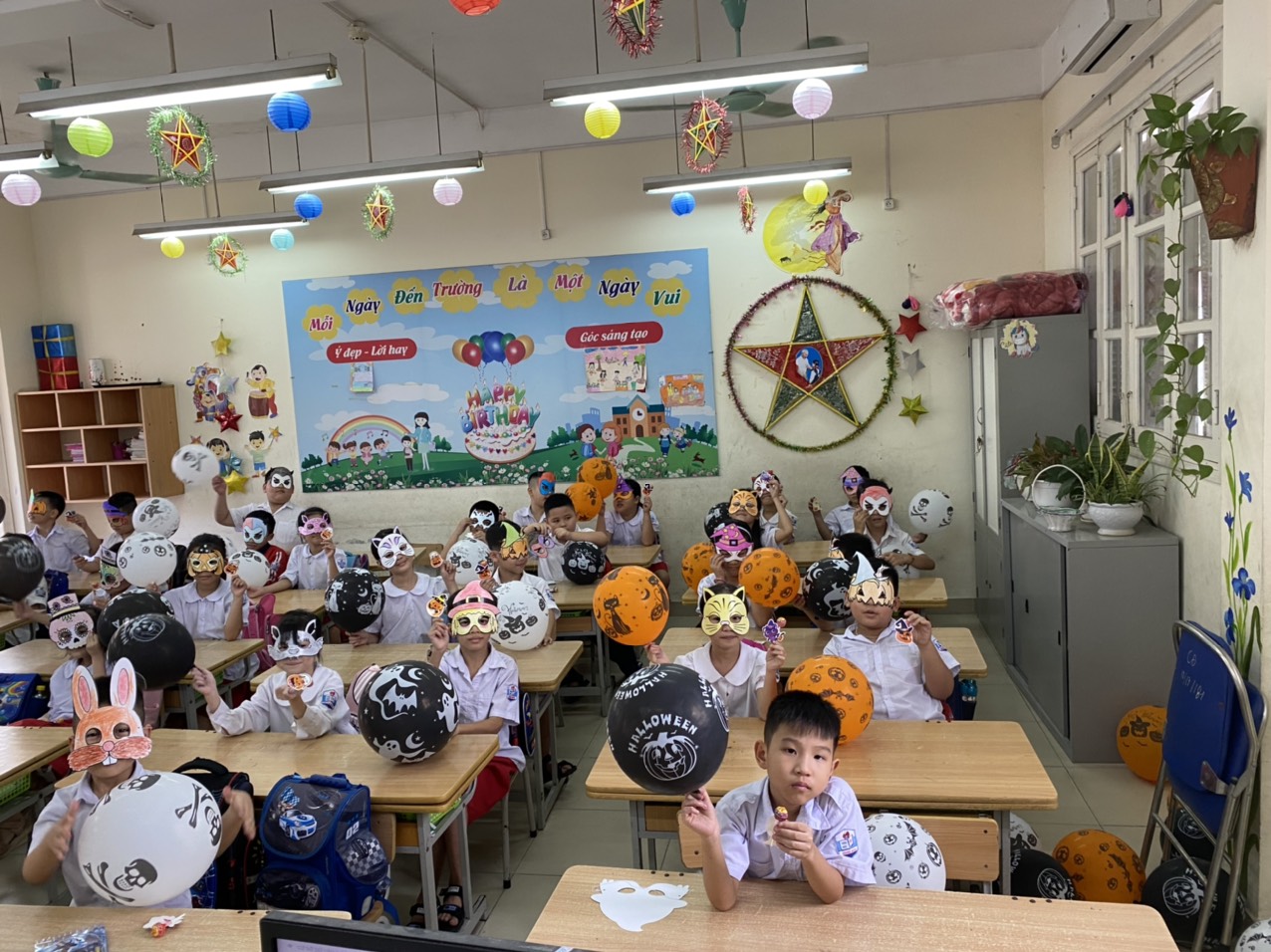 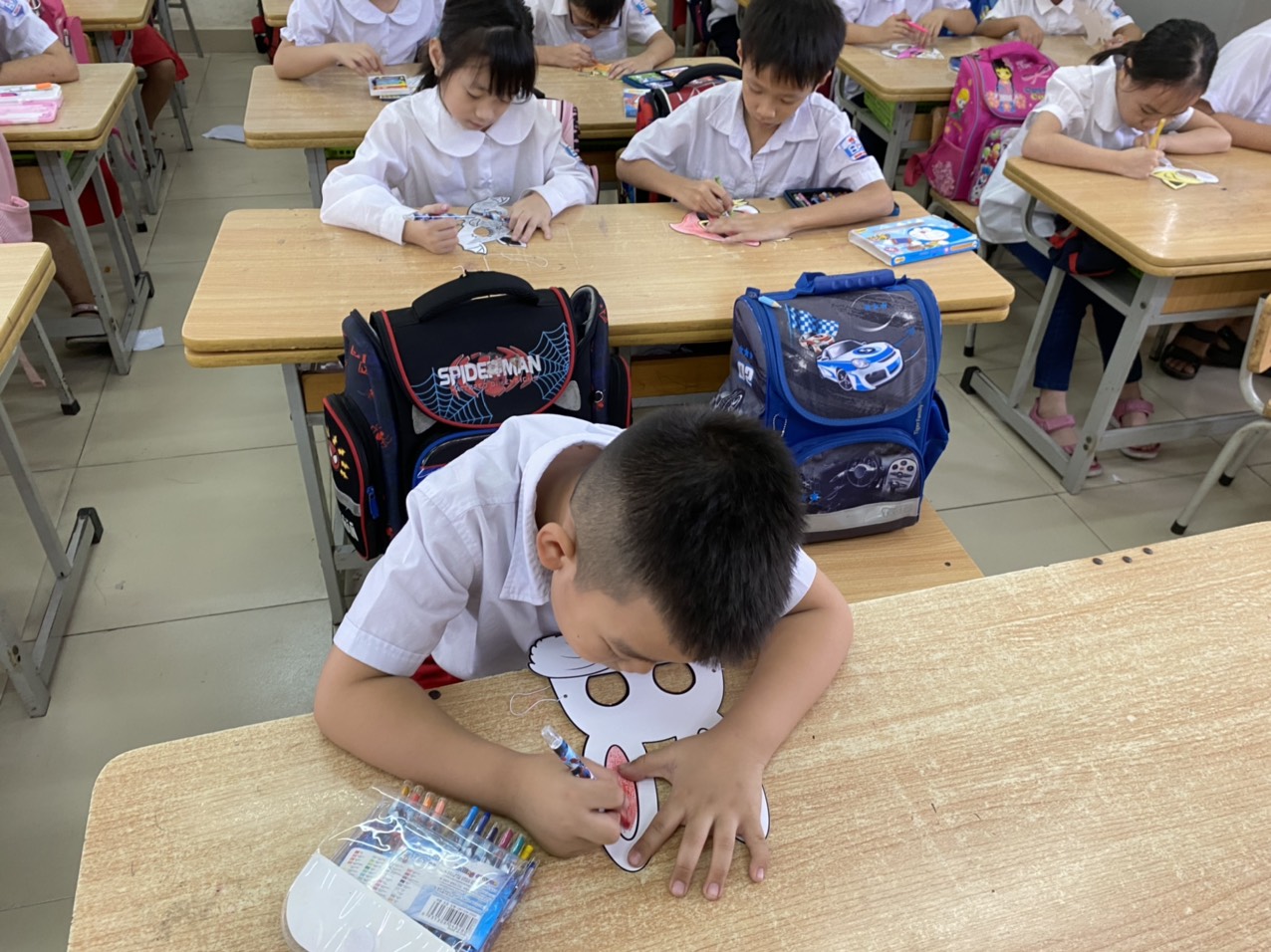 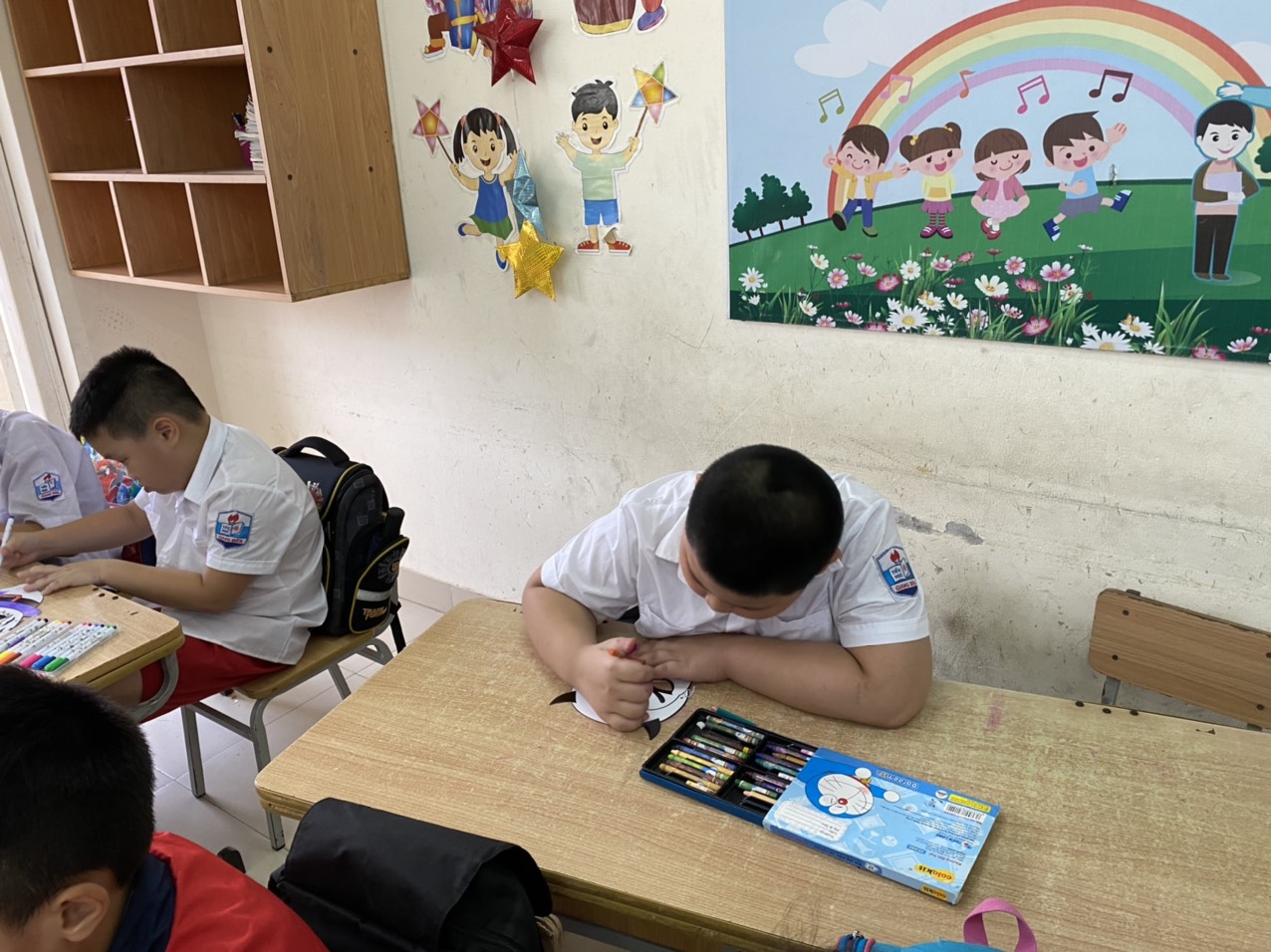 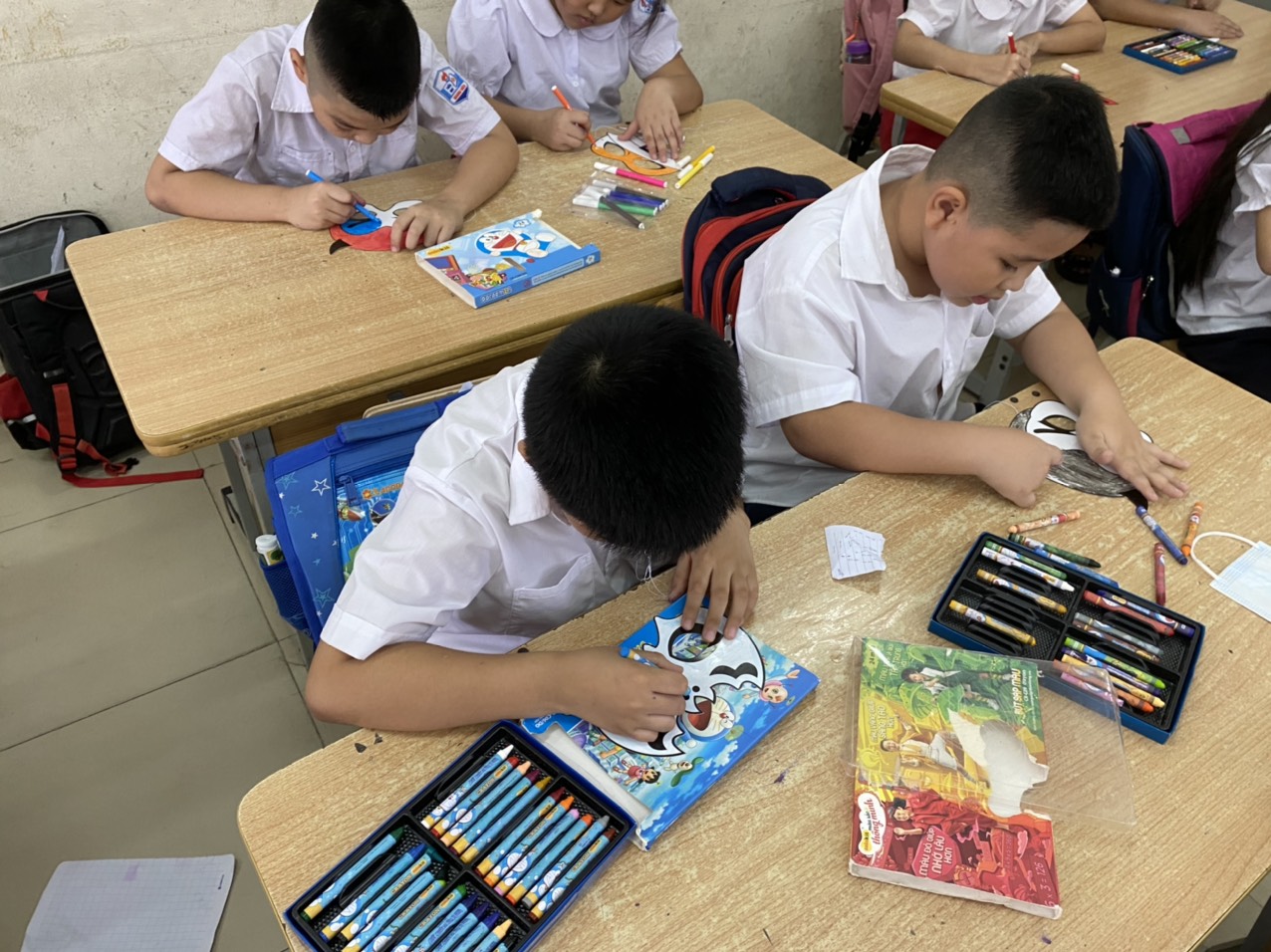 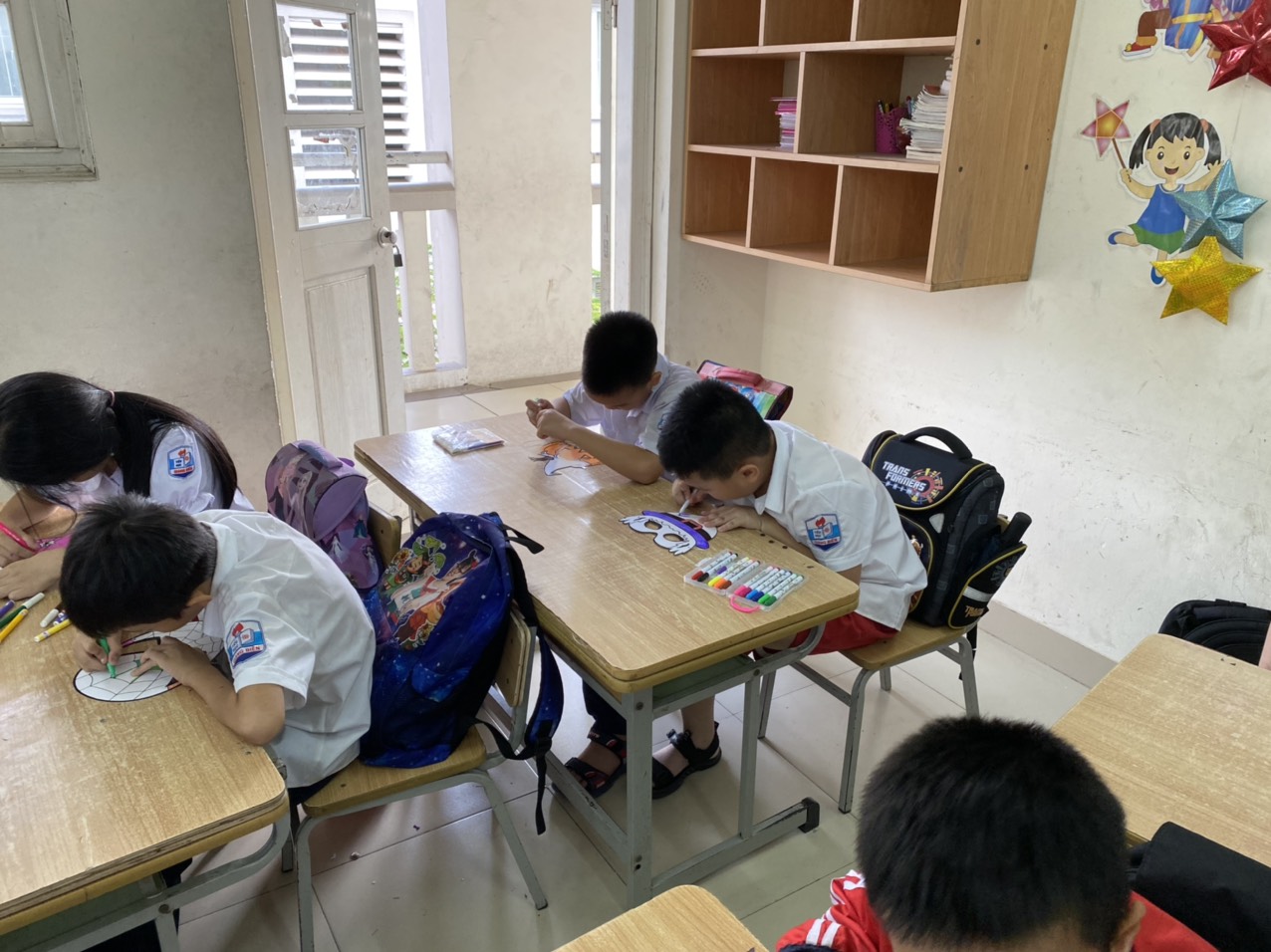 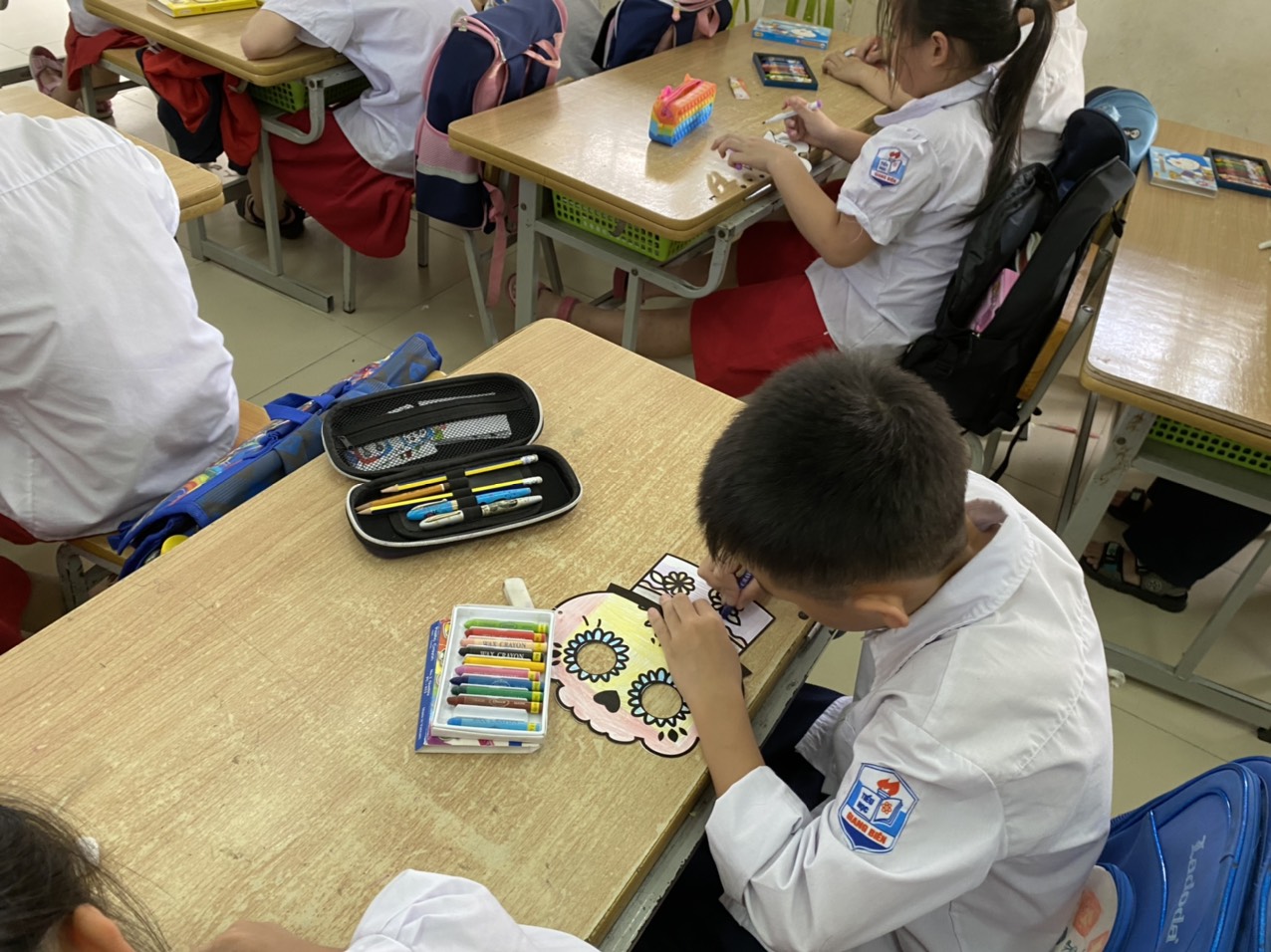 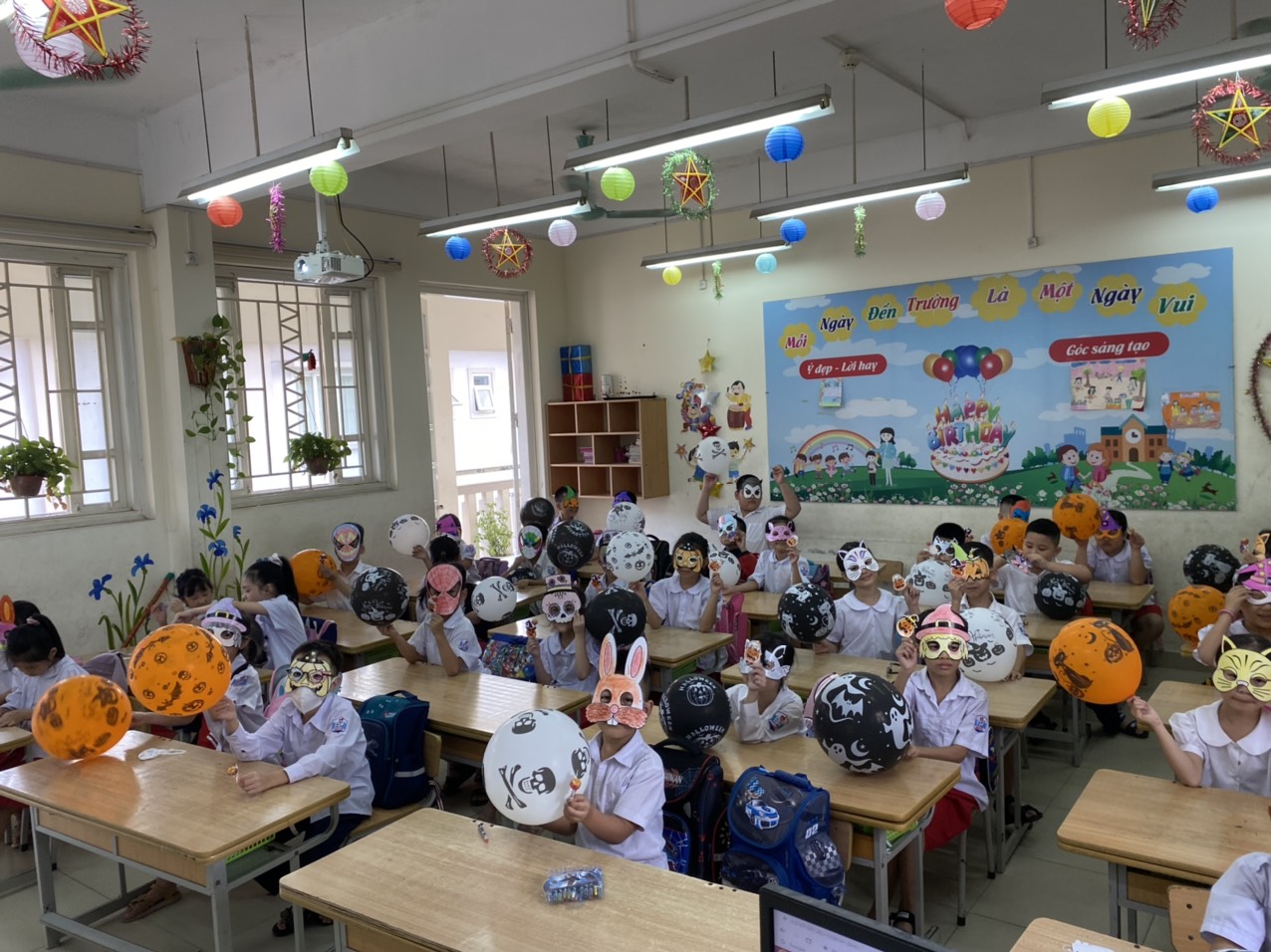 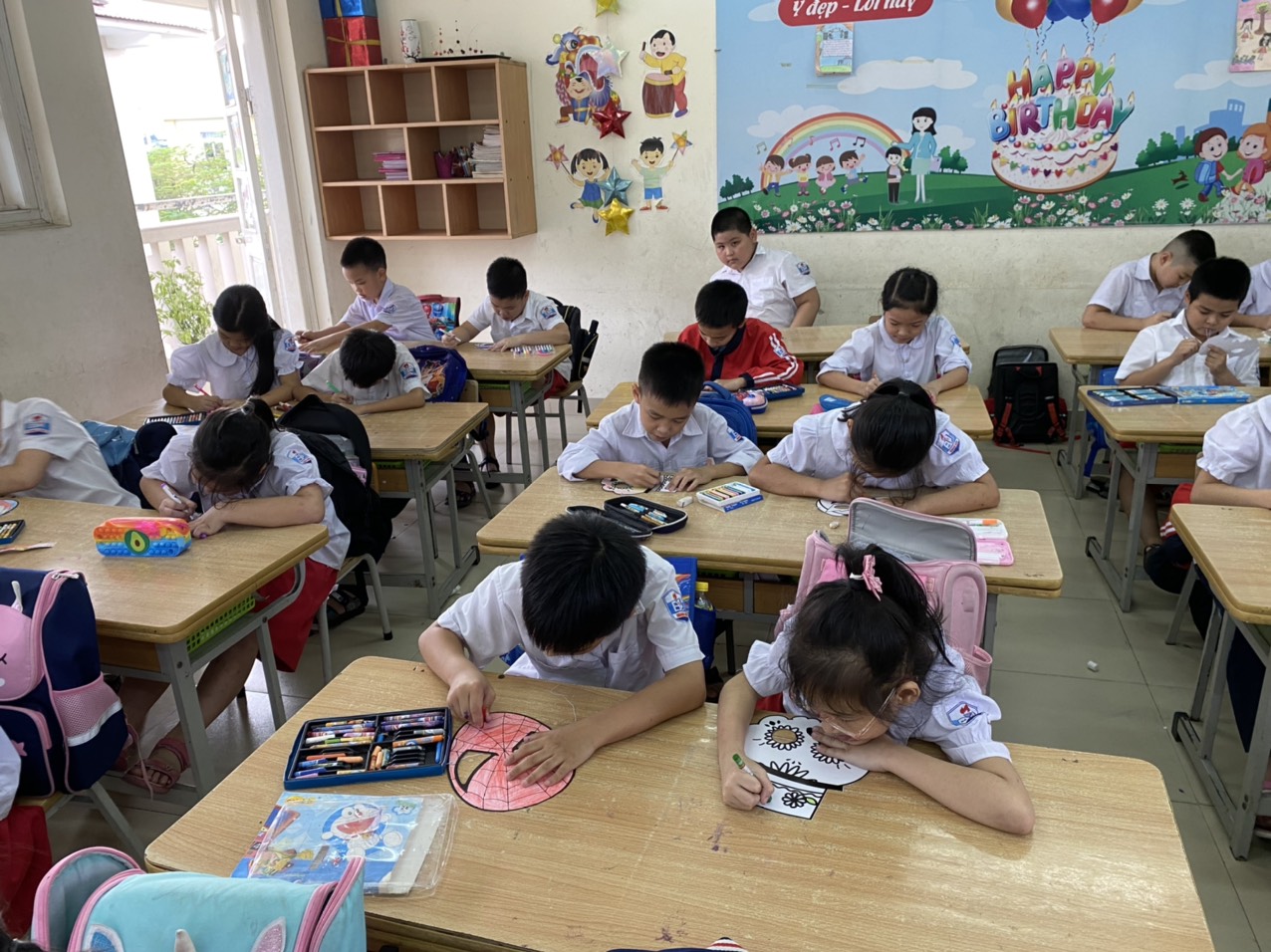 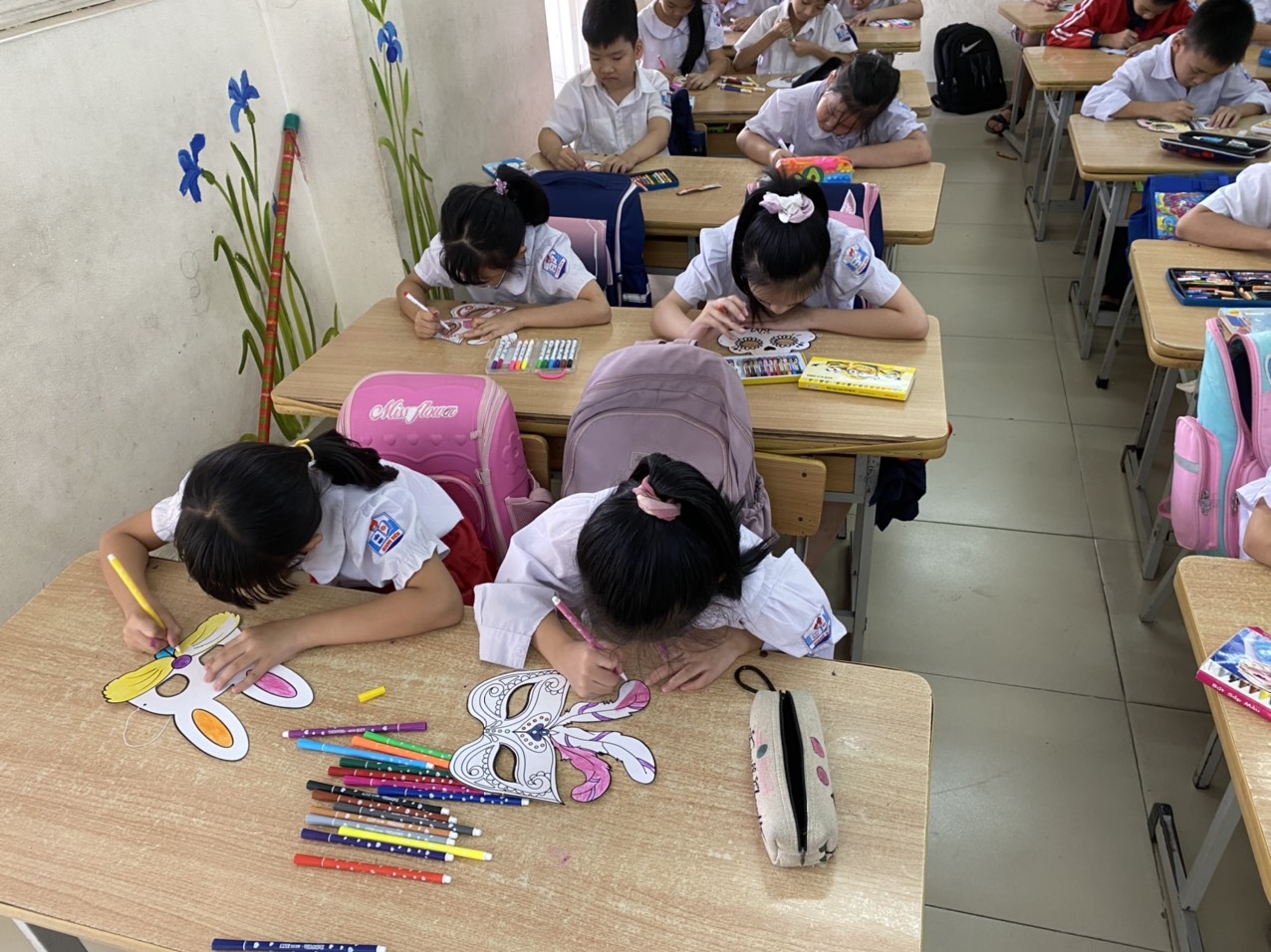 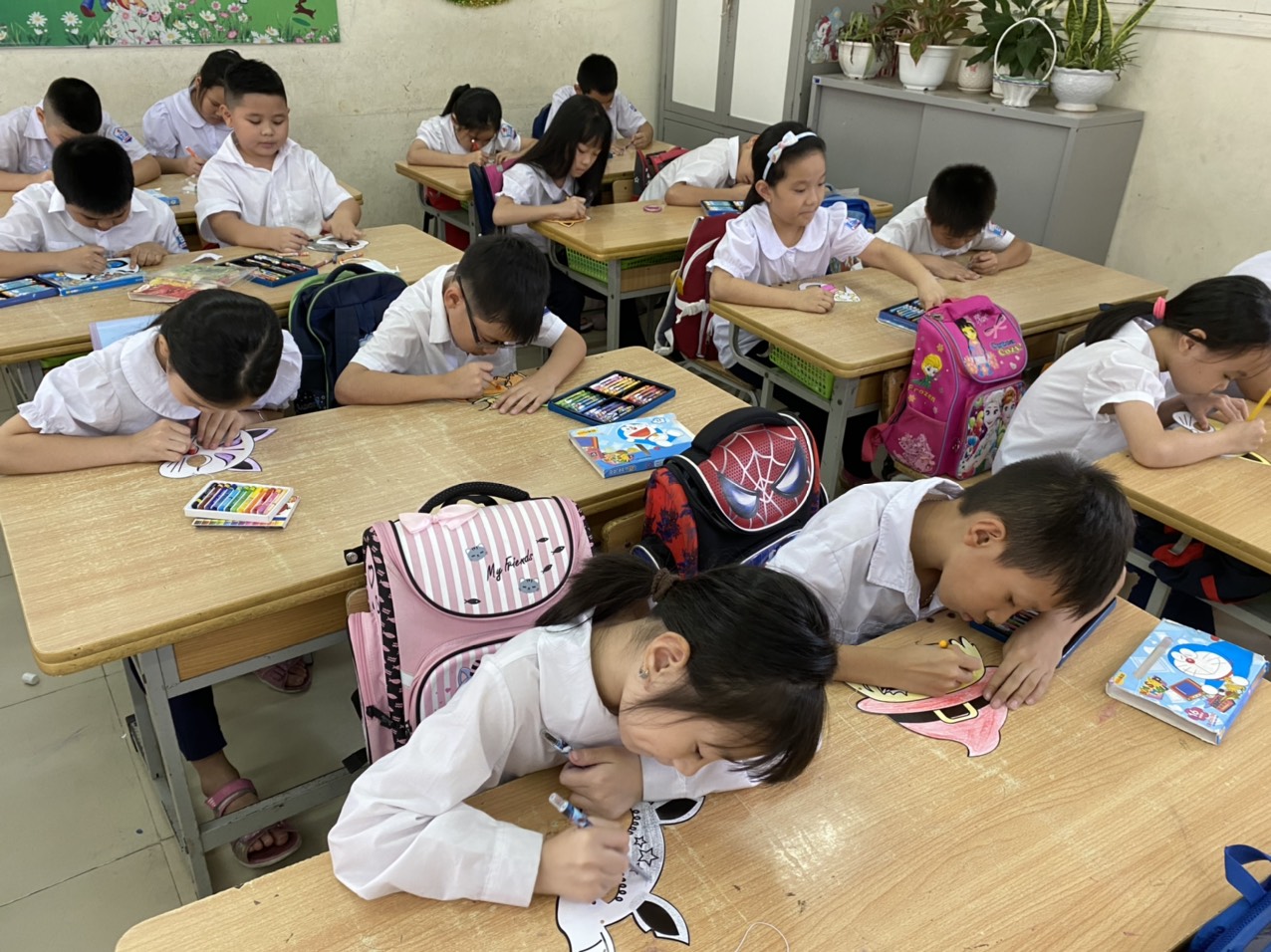 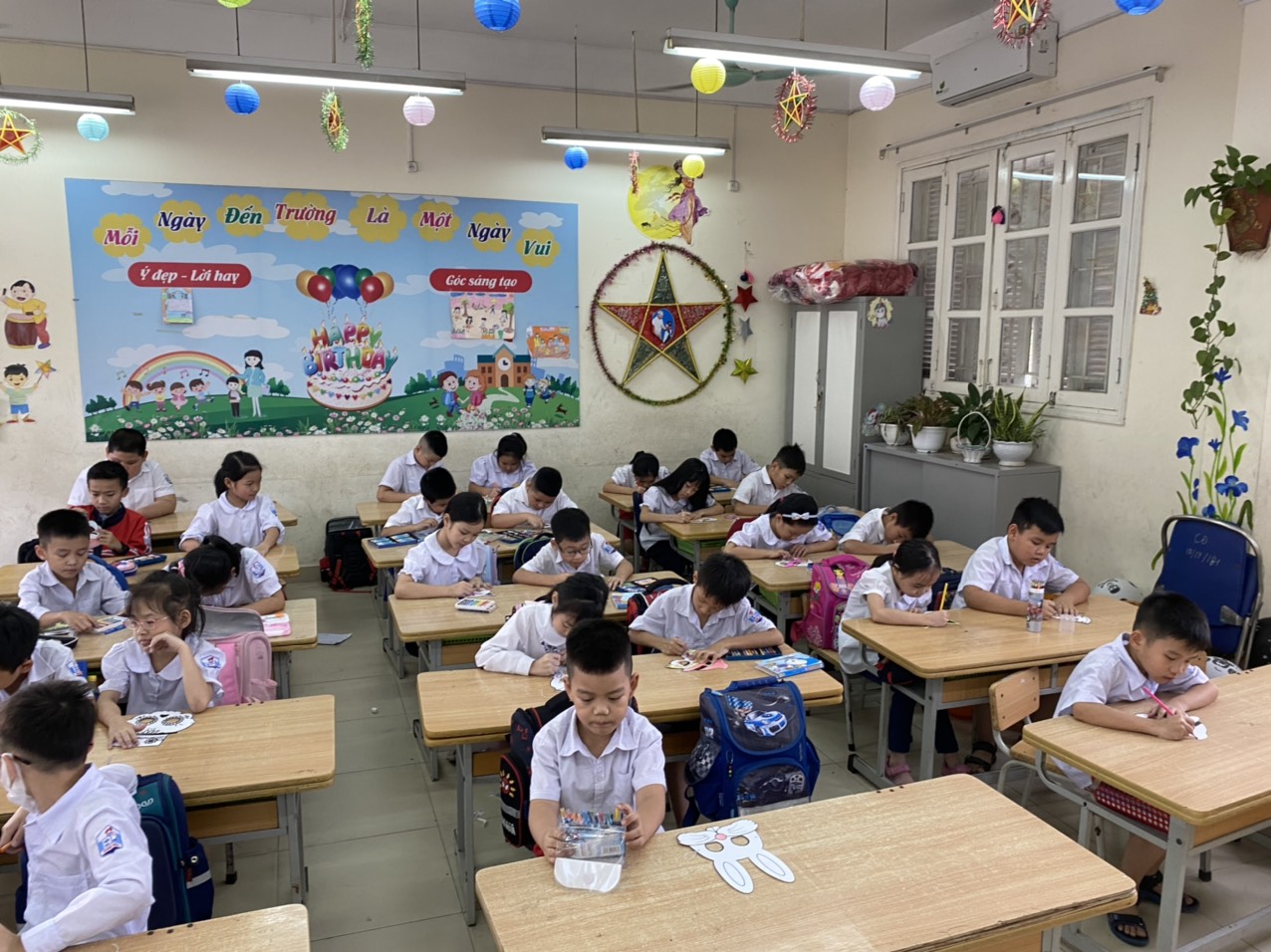 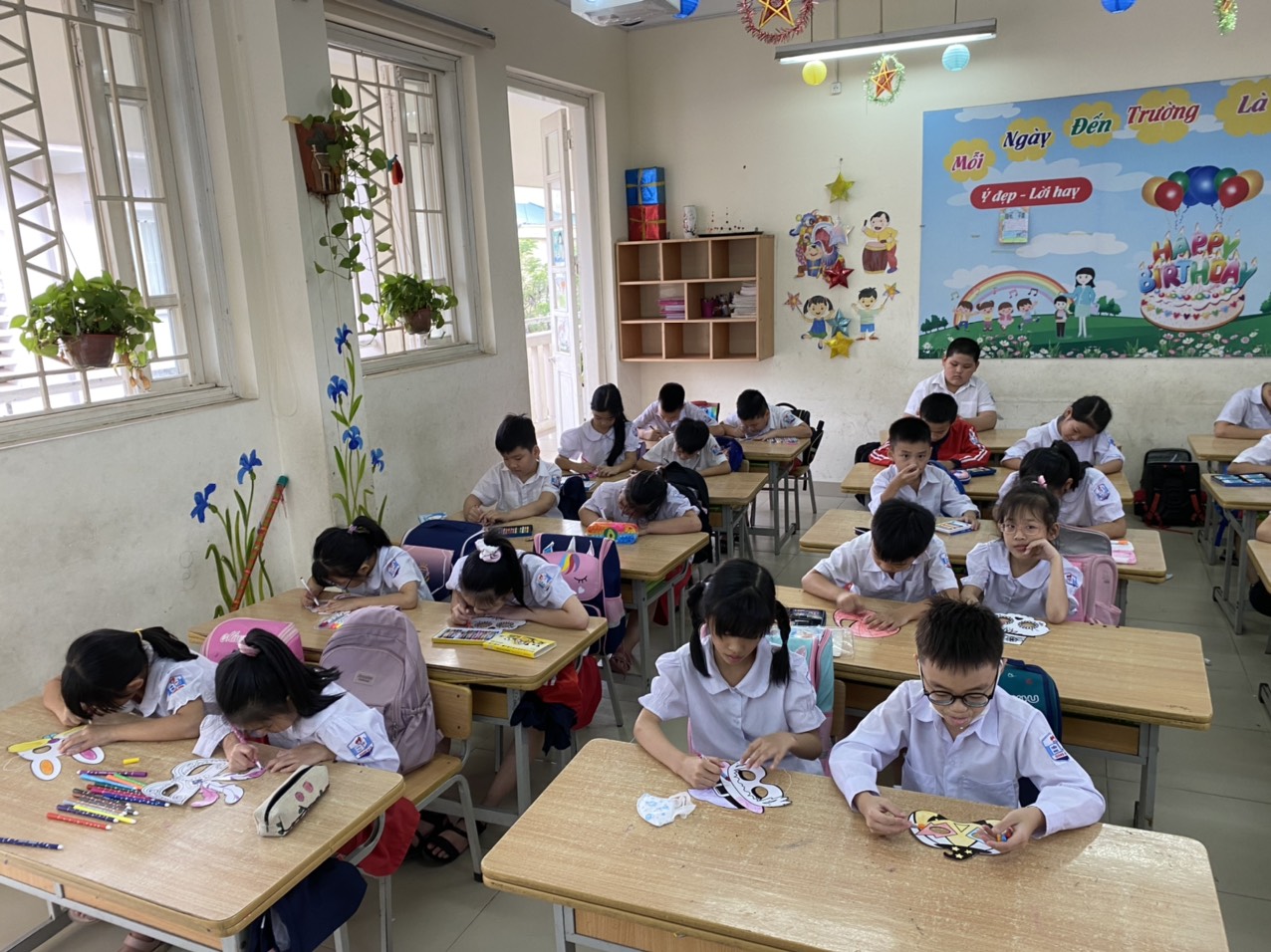 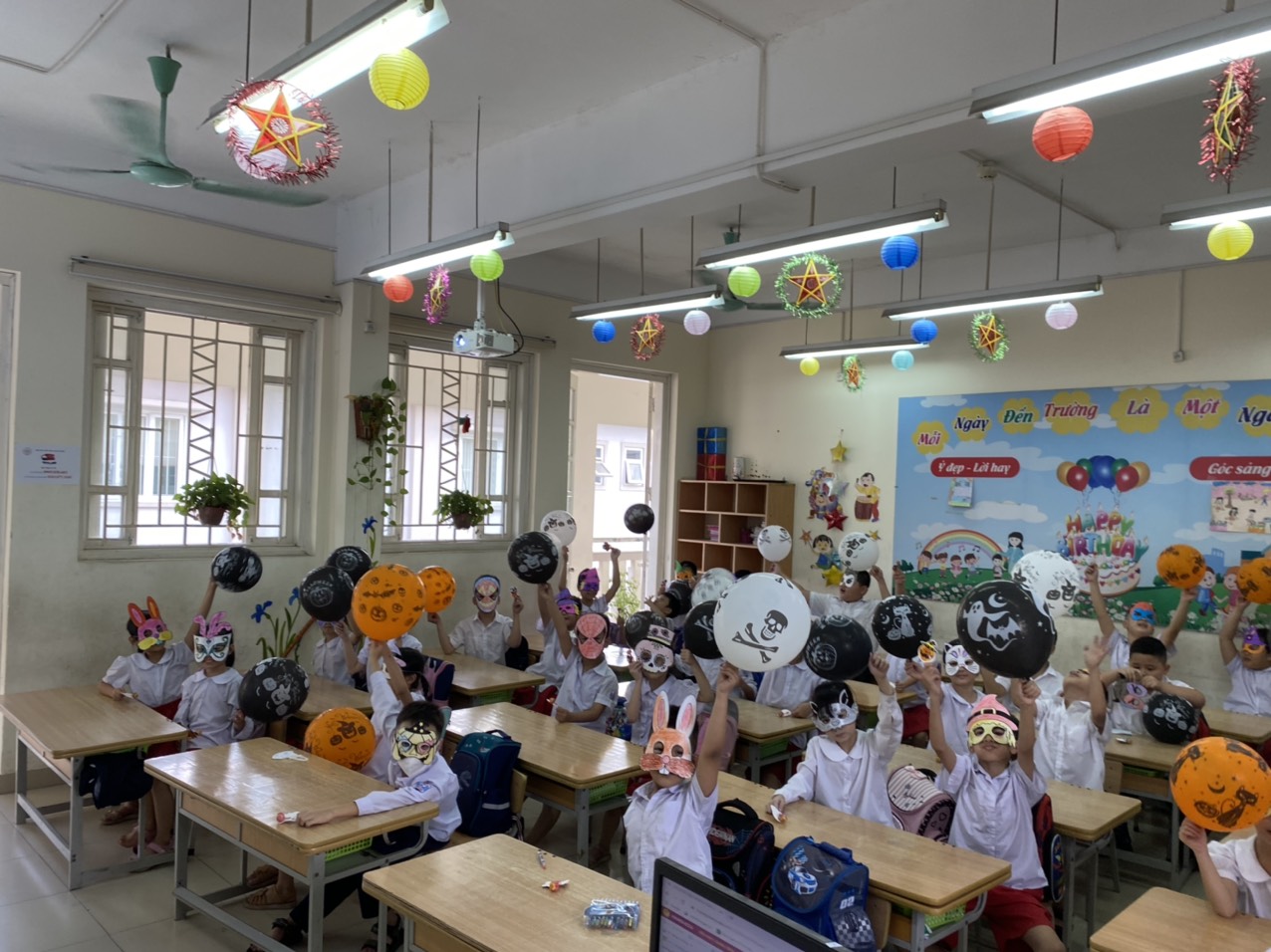 